Bryce Valley Elementary School Administrator with other District ResponsibilitiesPOSITION AVAILABLE:	Garfield County School District is hiring an Administrator for Bryce Valley Elementary School for the 2020-2021 school year. This position will also include other district responsibilities. This is a benefitted position with retirement and health insurance.    SALARY:	Step & Lane will be determined based on the 2020-2021 Garfield County School District Administrative Salary Schedule and applicable experience. This position includes retirement; health/life insurance & personal/sick employee leave. QUALIFICATIONS: 	Applicants must have a valid Utah Teaching License with an Administrative Endorsement.  Previous administrative and/or teaching experience is preferred, but not required.  All applicants must be fingerprinted and satisfactorily pass an employment back ground check.APPLICATION: 	Interested individuals should submit a GCSD Certified application, resume, three current letters of recommendation, and university transcripts.  Please direct questions to Superintendent Tracy Davis 435-676-8821 or tracy.davis@garfk12.org and application packets to: Garfield County School District P.O. Box 398 145 East Center Panguitch, Utah 84759  Online applications are available at: www.garfk12.orgApplications will be screened and the most qualified candidates will be granted interviews.  DEADLINE:  	Applications must be received by April 8, 2020 at 5:00 pm.Garfield County School District is an Equal Opportunity Employer.Garfield County School District reserves the right to accept or reject any or all applications. 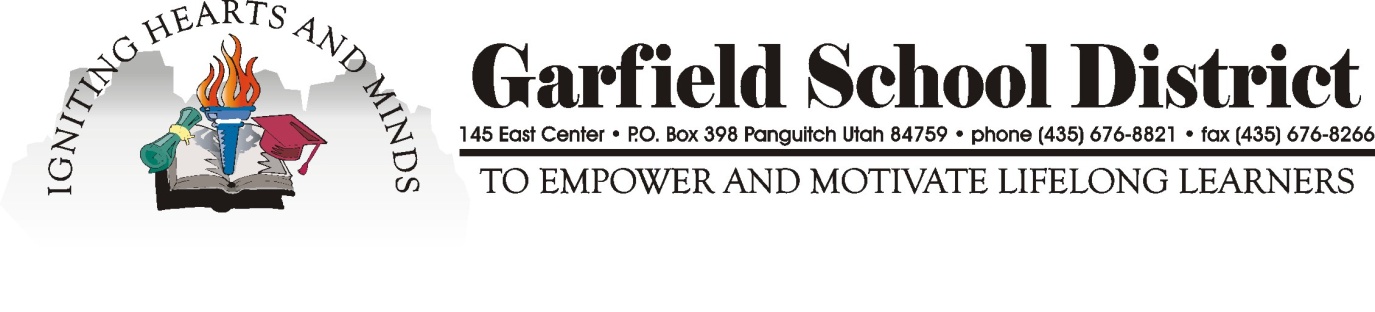 